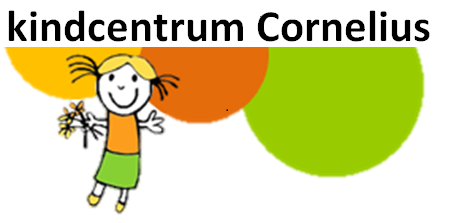 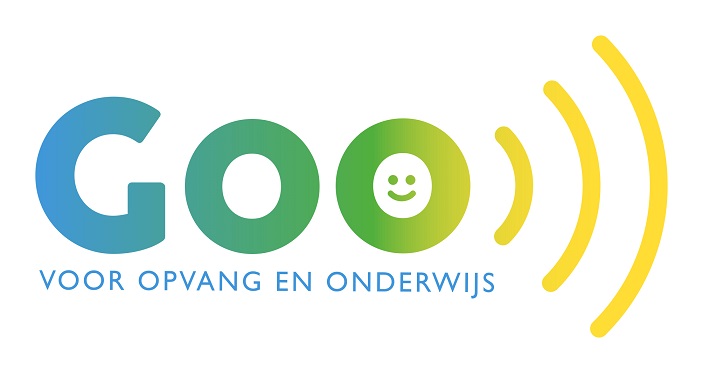 (VOOR-)AANMELDFORMULIER KINDCENTRUM CORNELIUSNB: Dit betreft een VOORaanmelding (dus geen definitieve plaatsing/inschrijving) voor onderwijs op het kindcentrumGegevens kindMedische informatieGegevens ouders/verzorgers                                                      Aanvullende gegevens i.v.m. specifieke ondersteuningsbehoeftenNIET INVULLEN BIJ AANMELDING VOOR SPECIAAL BASISONDERWIJS (SBO Petrus Dondersschool)D.m.v. het ondertekenen van dit formulier geven ouders/verzorgers toestemming voor:Doorspreken van relevante informatie over de te plaatsen kinderen met peuterspeelzaal/ kinderdagverblijf/vorige school.	              Plaatsen  van de leerlingenlijst met adresgegevens in de (papieren) schoolgids.Controleren van de leerlingen op luizen. Dat gebeurt een aantal malen per jaar onder schooltijd door een aantal ouders.                                                                                                                                        Maken van (groeps-)foto’s of video-opnames voor schoolse doeleinden	        	                                            Plaatsen van foto’s/impressiefilmpjes/video-opnames op de internetsite/youtube/facebook/twitter van de activiteiten die in kindcentrumverband plaats hebben gevonden (invullen uitzonderingsformulier mogelijk bij definitieve aanmelding)                                                               Informatieoverdracht aan derden (aan school gerelateerde instanties die nodig zijn voor een goede begeleiding van uw kind).           Uitwisseling met relevante onderwijspartners t.b.v. digitale registratie en leermiddelen             In verband met de bekostiging van de school dient u ook de ouderverklaring (zie bijlage 1) in te vullen.Bij het verwerken van alle gegevens houden wij ons aan de Wet Bescherming Persoonsgegevens.Onderstaande NIET invullen (wordt ingevuld na overleg met de school)(Voor-)aanmelding voor onderwijsgroepvan kindcentrumDatum vooraanmeldingBurgerservicenummerKopie origineel bewijsstuk inleverenRoepnaamVoornamenAchternaamGeslachtO jongen	O meisje                                   O jongen	O meisje                                   GeboortedatumGeboorteplaatsGeboortelandNationaliteitIn Nederland sindsStraat en huisnummerPostcodeWoonplaatsGemeenteTelefoonnummer thuisGeheim    O nee    O jaMobiel moederGeheim    O nee    O jaMobiel vaderGeheim    O nee    O jaEmail moederEmail vaderTelefoonnummer werk vaderTelefoonnummer werk moederNoodadres en tel. bij onbereikbaarheid ouders/verzorgersEenoudergezinO nee   		O ja                                   O nee   		O ja                                   GodsdienstVoorschoolse historie O  KDV        	O  PSZ         	O anders        	O  geen         O  KDV        	O  PSZ         	O anders        	O  geen         Naam voorschoolse instantieThuistaal kindThuistaal vaderThuistaal moederGezinssamenstelling, broertjes en/of zusjesNaam, geboortedatum en geslachtNaam, geboortedatum en geslachtNaam, geboortedatum en geslachtNaam, geboortedatum en geslachtHuisarts + tel.nr.MedicijngebruikDiagnoseDiagnose gesteld doorOverige medische info (o.a. dieet of allergie)Ouder/verzorger/voogd 1  Ouder/verzorger/voogd 2VoornaamVoorlettersAchternaamRelatie tot kindWettige vertegenwoordigerO ja     O neeO ja     O neeGezinsvertegenwoordigerO ja     O neeO ja     O neeLandPostcode Straat en nummer WoonplaatsGeslachtGeboortedatum GeboortelandNationaliteitBurgerlijke staatHoogst genoten opleiding, volledig doorlopen met diplomaO Basisonderwijs/lager onderwijs
O (V)SO-ZMLKO Praktijkonderwijs/LWOOO LBOO VMBO basisO VMBO kaderO VMBO theoretisch/gemengdO MAVOO HAVOO VWOO MBOO HBOO UniversiteitO Basisonderwijs/lager onderwijs
O (V)SO-ZMLKO Praktijkonderwijs/LWOOO LBOO VMBO basisO VMBO kaderO VMBO theoretisch/gemengdO MAVOO HAVOO VWOO MBOO HBOO UniversiteitBeroepMijn kind heeft vermoedelijk extra ondersteuning  nodig           Mijn kind heeft vermoedelijk extra ondersteuning  nodig           O   JA                  O    NEEO   JA                  O    NEEMijn kind heeft extra tijd nodigMijn kind heeft extra tijd nodigO   JA                  O    NEEO   JA                  O    NEEMijn kind heeft extra begeleiding van een externe instantie nodigMijn kind heeft extra begeleiding van een externe instantie nodigO   JA                  O    NEEO   JA                  O    NEEMijn kind heeft extra middelen nodigMijn kind heeft extra middelen nodigO   JA                  O    NEEO   JA                  O    NEEMijn kind heeft extra aanpassingen in de ruimtelijke omgeving nodigMijn kind heeft extra aanpassingen in de ruimtelijke omgeving nodigO   JA                  O    NEEO   JA                  O    NEEMijn kind heeft extra ondersteuning nodig op een ontwikkelgebiedMijn kind heeft extra ondersteuning nodig op een ontwikkelgebiedO   JA                  O    NEEO   JA                  O    NEEtaal/spraaktaal/spraakO   JA                  O    NEEO   JA                  O    NEErekenenrekenenO   JA                  O    NEEO   JA                  O    NEEsociaal-emotioneelsociaal-emotioneelO   JA                  O    NEEO   JA                  O    NEEmotorischmotorischO   JA                  O    NEEO   JA                  O    NEEMijn kind heeft een ingrijpende gebeurtenis meegemaaktMijn kind heeft een ingrijpende gebeurtenis meegemaaktO   JA                  O    NEEO   JA                  O    NEEMijn kind heeft een beperkingMijn kind heeft een beperkingO   JA                  O    NEEO   JA                  O    NEEMijn kind heeft moeite met contact makenMijn kind heeft moeite met contact makenO   JA                  O    NEEO   JA                  O    NEEMijn kind komt van een andere school en heeft een eigen leerlijnMijn kind komt van een andere school en heeft een eigen leerlijnO   JA                  O    NEEO   JA                  O    NEEMijn kind komt van een andere school met een begeleidingsplan/OPP Mijn kind komt van een andere school met een begeleidingsplan/OPP O   JA                  O    NEEO   JA                  O    NEERuimte voor evt. toelichtingRuimte voor evt. toelichtingRuimte voor evt. toelichtingRuimte voor evt. toelichtingIk heb mijn kind ook aangemeld op een andere basisschool O   JA                  O    NEEO   JA                  O    NEENaam, adres en tel. nr. van de andere schoolMijn voorkeur gaat uit naar 			(naam school)Gegevens vorige basisschool (indien van toepassing)Gegevens vorige basisschool (indien van toepassing)Afkomstig van basisschoolAdres en tel.nr.Welke groepen heeft uw kind daar doorlopen?Datum uitschrijving (wordt door school ingevuld)Ondergetekende verklaart dat dit formulier naar waarheid is ingevuldOndergetekende verklaart dat dit formulier naar waarheid is ingevuldOndergetekende verklaart dat dit formulier naar waarheid is ingevuldOndergetekende verklaart dat dit formulier naar waarheid is ingevuldDatumPlaatsNaam van ouder/verzorger/voogd                                           Naam van ouder/verzorger/voogd                                           Handtekening                                                                              Handtekening                                                                              Handtekening                                                                              Handtekening                                                                              Naam van ouder/verzorger/voogd                                           Naam van ouder/verzorger/voogd                                           Handtekening                                                                              Handtekening                                                                              Handtekening                                                                              Handtekening                                                                              Definitieve aanmelding 		Het is gewenst dat de leerling aanwezig is bij de definitieve aanmeldingDefinitieve aanmelding 		Het is gewenst dat de leerling aanwezig is bij de definitieve aanmeldingDe aanmelding is definitief gemaakt op			De aanmelding is definitief gemaakt op			DatumPlaatsNaam van ouder/verzorger/voogdHandtekening Handtekening Naam leidinggevende kindcentrumHandtekeningHandtekeningInschrijfdatum = eerste schooldag(wordt door de school ingevuld bij plaatsingsmogelijkheid)Datum intakegesprek